                           A G E N D A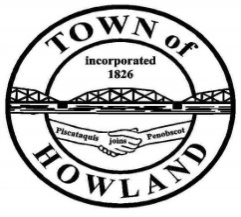 HOWLAND BOARD OF SELECTPERSON’S MEETING	Selectpersons Meeting November 1, 2021 at 6PMFACE COVERINGS ARE REQUIRD Call to Order for Nov 1st 2021 at 6PMPledge of Allegiance (Please Stand)Accept the minutes from the October 18, 2021 selectperson’s meeting. Public Comments/Questions – 3-5 Minute Limit per Commentator.   Any changes to the AgendaOld Business: NAWe have requested additional patrols for several areas around town after hearing concerns from residents at the last SB meeting regarding speeding.  We will also be replacing signage in this area. Versant has been contacted but is currently waiting for us to have our flood lights removed prior to installing new lights at the playground. New Business: Motion to approve a public hearing scheduled for November 14, 2021 at 4PM for the purpose of water/sewer rates.  Motion to approve $288 ad in the paper talks magazine (we will receive 45 copies)Donation to Life Flight of Maine ($621)Manager’s Report  We have received a request from a Main Street tenant to use the vacant lot on First Street for parking this winter due to not having adequate parking at their building.We have received the flashing speed zone sign. The public works is working on making this unit portable so it can be used in different areas.New building update (Dwight)Fire/EMS update (Chief McNally)EDC Update: Priscilla/TamiFuture Agenda Items. Adjourn